الانشاءاتالانشاءاتالانشاءاتالانشاءاتالانشاءاتالانشاءاتمساحة الإنشاءات الإضافية (م2) :مساحة الإنشاءات الإضافية (م2) :طبيعة المشأة الاضافية : مجاور للبناء القديم مجاور للبناء القديم طابق إضافي طابق إضافي بركسملاحظة : يرفق مخطط مساحة في حال الإنشاءات الإضافية، باللإضافة لرخصة البناءملاحظة : يرفق مخطط مساحة في حال الإنشاءات الإضافية، باللإضافة لرخصة البناءملاحظة : يرفق مخطط مساحة في حال الإنشاءات الإضافية، باللإضافة لرخصة البناءملاحظة : يرفق مخطط مساحة في حال الإنشاءات الإضافية، باللإضافة لرخصة البناءملاحظة : يرفق مخطط مساحة في حال الإنشاءات الإضافية، باللإضافة لرخصة البناءملاحظة : يرفق مخطط مساحة في حال الإنشاءات الإضافية، باللإضافة لرخصة البناءالقوى العاملة الإضافيةالقوى العاملة الإضافيةالقوى العاملة الإضافيةالقوى العاملة الإضافيةالتصنيفالعددالأجر الشهري (NIS)إجمالي الأجر السنوي (NIS)إداريمهندسعامل فنيأخرونالمجموع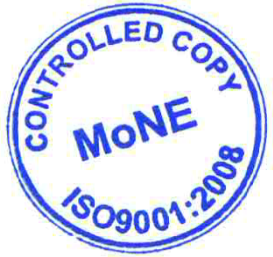 